Project Directions:You will collaborate in a group of three (3) students as a Director, Producer, and Screenwriter team.  This is your Production Company.You will produce in Scratch an original movie that has a run-time of at least 4-5 minutes with a minimum of five (5) scenes.The Screenwriter will write the script (plot, stage direction, settings, action, and dialog) for the movie.The Producer constructs the storyboard for the movie using Scratch.  The producer will also will handle the artistic direction for the movie including backgrounds, characters, soundtrack; and details like scenery and props.The Director will plan and write the Scratch code for the movie based on inputs from the Producer and Screenwriter.You must write original dialog for your movie.The movie should have a specific genre like sports, action, adventure, drama, comedy, sci-fi, fantasy, romance, etc.Depictions of violence or use of inappropriate dialog is prohibited (target is a PG Rating).The Production Companies meet every day after the lesson to plan the day’s activities.Ideas are brainstormed first and scenes are storyboarded before dialog is written.The movie script must be coherent and tell a complete story.Add a soundtrack/music score using Scratch sound effects and musical instrument libraries.Add dialog using the Say and Think blocks.Control layers using the Go to front and Go back layers blocks.Use the Show and Hide blocks to make objects or characters appear and disappear.Explore the Scratch block portfolio and discover new features you can use to improve your project.This will be approximately a seven (7) day project.After projects are submitted, the Production Companies will have the opportunity to screen their movies and answer questions from the audience.Students can choose their own groups but the teacher reserves the right to make switches.  Sorry, no groups with greater than three members.There are two Scratch programming books that you can browse through for coding ideas.The below items will be measured by the submission of graphic organizers, worksheets, Scratch code; and the teacher’s observation of student performance in the classroom.Screenwriter Grading Rubric:Producer Grading Rubric:Director Grading Rubric: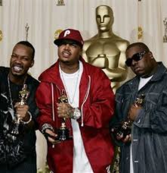 Memorable Movie ProjectInstructions/Grading Rubric     40 Pts Summative     Group                Do you have?PointsTyped script: dialog30Typed script: scenes, stage direction, settings, action, characters10TOTAL40Do you have?PointsStoryboard for movie implemented in Scratch15Select backgrounds appropriate for scenes5Appropriate selection of characters5Design of scenery and props5Soundtrack/music score using Scratch sound effects and instrument libraries10TOTAL40Do you have?PointsFaithful implementation of the artistic vision of the Producer and Screenwriter20Technical proficiency of implementation10Use of advanced Scratch coding techniques to achieve best results10TOTAL40